Конспект урока географии в 10-м классе по теме "Китай"Цели и задачи урока:продолжить формирование представлений об особенностях географии и экономики крупнейших стран мира;сформировать представление о роли Китая в истории мировой цивилизации и экономики;рассмотреть факторы и причины, определяющие важнейшие экономико-географические особенности Китая;в ходе практической работы рассмотреть важнейшие демографические проблемы Китая;проанализировать экономику Китая и её особенности – структуру, уровень развития, географию, направления развития;продолжить формирование умения работать с различными источниками информации.Учебно-наглядный комплекс: учебник “Экономическая и социальная география мира” (Максаковский В.П., изд. “Просвещение”, 2004), карты: политическая Азии, компьютер, медиапроектор, экран, электронный учебник “Экономическая и социальная география мира” (Образовательная коллекция! С) презентация урока (Microsoft Power Point).Структура урокаОрганизационный момент.Общие сведения о стране, ЭГП и ПГП.Состав территории, форма административно-территориального деления и правления.Население Китая: демографические особенности; национальный и религиозный состав; язык и письменность; самостоятельная практическая работа “Характеристика населения Китая” по тексту учебника.Экономика Китая: промышленность, сельское хозяйство.Внешнеторговые связи.Китая страна древней культуры.Закрепление материала, задание “Расшифруй карту”.Ход урока1. Организационный моментУчащиеся настраиваются на урок, учитель объявляет тему и форму проведения урока, знакомит с планом урока.2. Общие сведения о стране, ЭГП и ПГП.Учитель: Китай… Древняя и немного загадочная страна…Пять тысяч лет китайской цивилизации, и всего 55 лет Китайской Народной Республике,рожденной революцией. Какой же сегодня Китай?Общие сведения о стране: (слайд 1 Приложение)Площадь - 9561 тыс.кв.км (3 место)Численность населения-1500 млн. человек (1 место)Столица - ПекинЗнакомство с текстом учебника: стр. 235 п.1.Состав территории, форма административно-территориального деления и правления.Слайд 2, 3 - Форма правления и административно-территориальное устройство Китайской Народной Республики3. Знакомство с текстом учебника: стр. 235 п.1Учитель: Для сравнения численности населения китайских провинций и европейских стран приведу пример: “Провинции Хенань, Шадунь и Сычуань по численности жителей (соответственно 92, 87 и 84 млн. человек) превосходят самую большую по числу жителей страну Европы – Германию. А в провинциях Хебей, Цзянсу, Аньхой, Хубей, Хунань, Гуадун численность населения больше, чем во Франции, Великобритании или Италии).Прочтём пример (18) в тексте учебника на стр. 261, также отражающий особенности численности населения китайских провинций.Население Китая: демографические особенности; национальный и религиозный состав; язык и письменность; самостоятельная практическая работа “Характеристика населения Китая” по тексту учебника.Слайд 4, 5 - Особенности языка и письменности населения Китая (Приложение)Самоназвание – “хань”2/5 – молодёжьВ языке 7 основных диалектовЕдиная иероглифическая письменность – “путунхуа” (“общепонятный язык”)Количество чёрточек в иероглифе может доходить до 30Каждый иероглиф произносится определённым тоном (“ма” - мама; конопля; лошадь; ругать)По этническому составу большинство населения – китайцы .Национальных меньшинств - 6%- 80 млн. человекНеграмотных в стране - 250 млн.Китайская иероглифическая письменность – 50 тыс. знаковОканчивая начальную школу ребёнок должен знать – 3,5 тыс.знаковУчитель: Ваша задача охарактеризовать население Китая по указанным пунктам плана и источникам информации (слайд 6 Приложение).Практическая работа “Характеристика населения Китая”5. Экономика Китая: промышленность, сельское хозяйство.Учитель: Современный Китай - мощная индустриально-аграрная страна, занимающая важные позиции в мировом хозяйстве. Ныне Китай образует третий по мощи центр мирового хозяйства. Китай занимает 1 место в мире по производству 26 видов промышленной и сельскохозяйственной продукции. Пречислм их – стр.262 п.(19) учебника.Слайд 7 (Приложение)1 место - по добыче угля и железной руды, выплавке стали,выпуску хлопчатобумажных тканей, телевизоров, радиоприемников, валовому сбору зерновых.2 место - по производству электроэнергии, химических удобрений, синтетических материалов и т.д.Учитель: По диаграмме на слайде охарактеризуйте структуру занятости по отраслям экономик Китая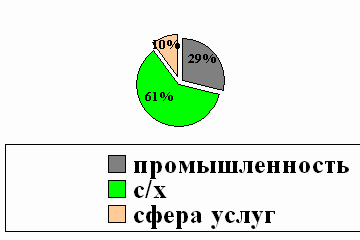 Слайд 8 (Приложение)Характеристика тяжёлой промышленности по предложенной схемеУчитель: (рассказ по слайду 8 и карте добывающей промышленности и энергетики Китая) электронного учебника для 10 класса (1С): Основу ТЭК Китая образует угольная промышленность сосредоточенная на севере страны, крупнейший бассейн Датунский. Нефть Китая рассредоточена по территории, главное месторождение (Дацин - 1/3 добычи. Производство электроэнергии на 4/5 базируется на ТЭС; главные каскады ГЭС сооружены на Янцзыи и Хуанхэ; сооружены первые АЭС. Металлургия в основном представлена комбинатами полного цикла, крупнейший из которых Аньшанский. В машиностроении преобладают универсальные предприятия, а также производство бытовой техники.На основе текста учебника кратко охарактеризуйте химическую и лёгкую промышленность Китая.Слайд 9 (примерные ответы) (Приложение)Химическая промышленность (производство удобрений, бытовой химии, фармацевтика)Текстильная промышленность- главная отрасль лёгкой промышленности КитаяУчитель: Выполните задание, указанное на слайде, чтобы охарактеризовать территориальную структуру хозяйства КитаяЭкономические зоны КитаяПо рис. 65 стр.237 учебника охарактеризуйте распределение населения и промышленности по экономическим зонам.Учитель: Значительную роль в экономике Китая играет сельское хозяйство, в котором занято около 450 млн. человек. На слайде (10) представлена краткая характеристика сельского хозяйства Китая.Главные земледельческие районы:“Жёлтый Китай” - выращивание пшеницы, кукурузы“Зелёный Китай” - посевы риса, чайные плантации.Учитель: прочтите примеры, приведённые в учебнике на стр. 239Учитель: Я хочу Вас познакомить с китайскими наставлениями о чае Сюй Цзэшу:Время для пития чаяЧай можно пить в такое время: когда ты празден; когда слушаешь скучные стихи; когда мысли спутаны; когда отбиваешь такт, слушая песню; когда музыка умолкает; когда живешь в уединении; когда живешь жизнью ученого мужа; когда беседуешь поздно ночью; когда занимаешься учеными изысканиями днем; в брачных покоях; принимая у себя ученого мужа или воспитанных певичек; когда посещаешь друга, возвратившегося из дальних странствий; в хорошую погоду; в сумерки дня; когда созерцаешь лодки, скользящие по каналу; среди раскидистых деревьев и бамбуков; когда распускаются цветы; в жаркий день, у зарослей лотоса; возжигая благовония во дворе; когда младшие покинули комнату; когда посещаешь уединенный храм; когда созерцаешь потоки и камни, составляющие живописную картинуХарактеристика карты сельскохозяйственных районов Китая электронного учебника для 10 класса (1С).6. Внешнеторговые связи.Слайд 12 – Главные внешнеэкономические партнёры Китая – Япония, США, Россия.7. Китай - страна древней культуры.Учитель: Китай не только не только мощная индустриально-аграрная страна, но и прежде всего страна древней культуры.Слайд 13 – достижения культуры Китая. (Приложение)Учитель: посмотрите на фотографию (слайд 14 (Приложение)), на мой взгляд автор фотографии хотел показать, что Китай страна крайне разносторонняя, сочетающая и мощную промышленность и богатое культурное наследие.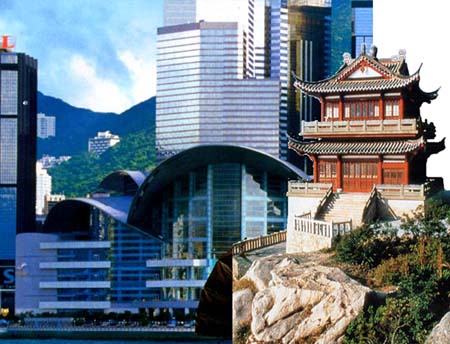 Закрепление материала, задание “Расшифруй карту”Учитель: что нового вы узнали сегодня на уроке?Слайд 15 – задание расшифруй карту: (Приложение)Пункт планаЧисленность населенияТип воспроизводстваДемографическая политикаВозрастной и половой составОбеспеченность трудовыми ресурсамиКоэффициент урбанизацииГлавные города и агломерацииОбщий вывод и перспективыИсточник данныхФорзац, текст стр.235Стр. 63Стр.64Стр. 63, 66-67Стр. 63Стр.77Стр.76Самостоятельно